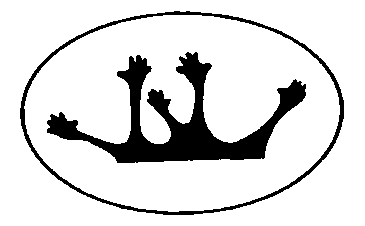 Rationale:A uniform dress code reinforces in students a pride in their own appearance, instils recognition of themselves as an integral part of the school community, and assists in developing pride in representing their school.  Issues of equality, health and safety, and expense are also factors that contribute to the establishment of the Dress Code.Aims:To promote equality amongst all students.To further develop a sense of pride in, and identification with our school.To provide durable clothing that is cost effective and practical for our school environment.To maintain and enhance the positive image of the school in the community.Implementation:After consultation with the school community School Council has developed a Dress Code that we believe provides choice for the students, allows for students to safely engage in the many varied school activities, and caters for the financial constraints of families.Stud earrings and sleepers worn in the ears, plus watches are the only acceptable jewellery.Extreme hair colours (eg: green, pink or purple rinses) and/or extreme hairstyles (eg: spikes or mohawks) are not encouraged.  Other than clear nail polish, cosmetics may not be worn at school.The only headwear that is acceptable is Sunsmart hats consistent with our Sunsmart policy.  A uniform coordinator will be responsible for ordering purchases through Primary School Wear which ensures items are available for parents to buy.  A local business also has permission to use our logo for items purchased locally.  The student Dress Code, including details of uniform items and places of purchase, will be published in the school information bookletSchool Council requires the Principal be responsible for implementation of the Dress Code in a manner consistent with the Student Code of Conduct.Parents seeking exemptions to the Dress Code due to religious beliefs, ethnic or cultural background, student disability, health condition or economic hardship must apply in writing to the Principal.Changes to the dress code remains at the discretion of school council.  Policy TitleUniform PolicyRatified at School CouncilMay 2021To Be Updated onFebruary 2024Reviewed bySchool Council 